«Оленёнок».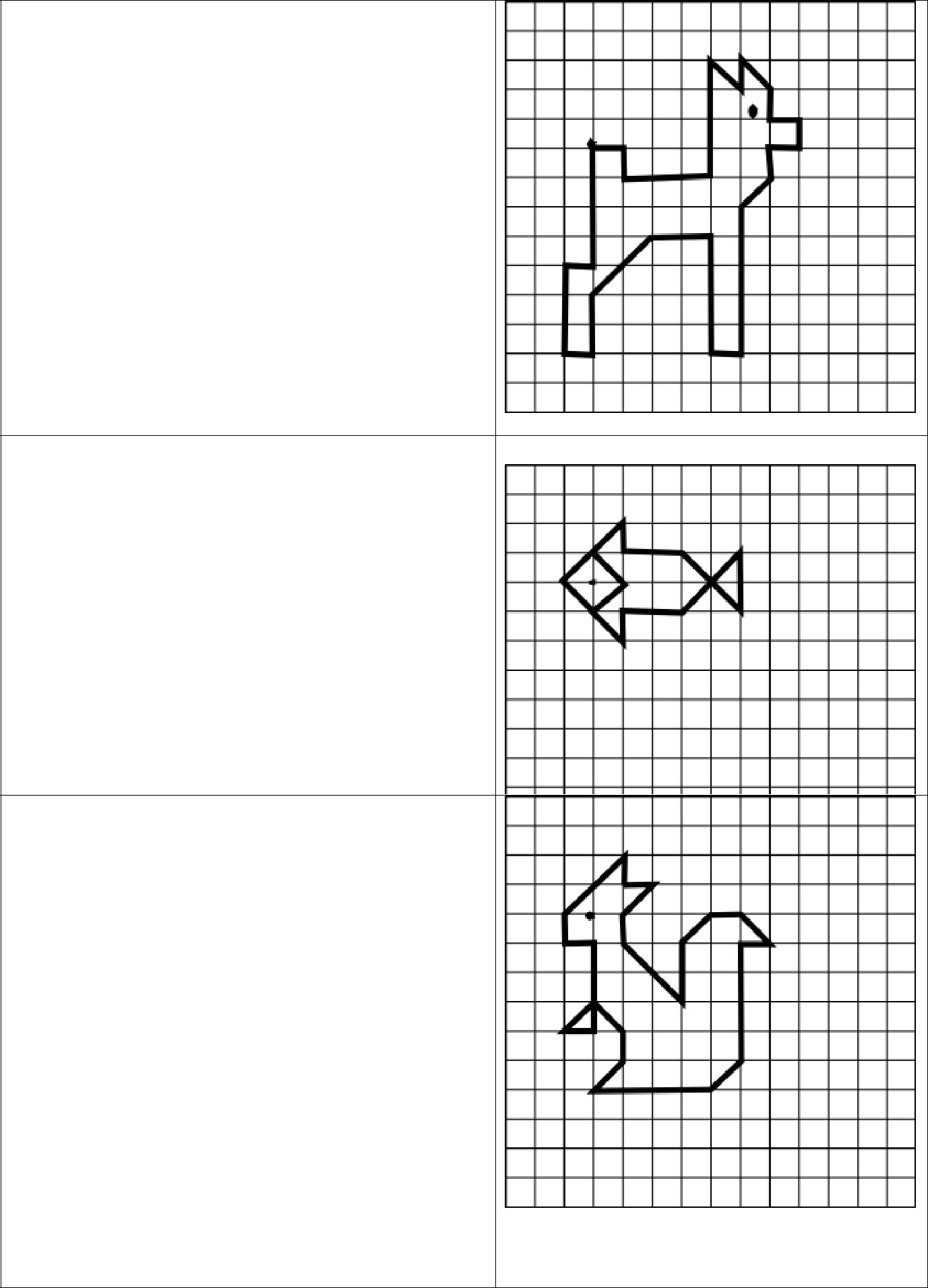 Начальная точка – 5 клеток вниз, 3 клетки вправо.*1 клетка вправо, *1 клетка вниз, *3 клетки вправо, *4 клетки вверх, *1 клетка вправо вниз наискосок, *1 клетка вверх, *1 клетка вправо вниз наискосок, *1 клетка вниз, *1 клетка вправо, *1 клетка вниз, *1 клетка влево, *1 клетка вниз, *1 клетка влево вниз наискосок, *5 клеток вниз, *1 клетка влево, *4 клетки вверх, *2 клетки влево, *2 клетки влево вниз наискосок, *2 клетки вниз, *1 клетка влево, *3 клетки вверх, *1 клетка вправо, *4 клетки вверх.«Рыбка».Начальная точка – 3 клетки вниз, 3 клетки вправо.*1 клетка вправо вниз наискосок, *1 клетка влево вниз наискосок, *1 клетка вправо вверх наискосок, *2 клетки вправо вверх наискосок, *1 клетка вниз, *2 клетки вправо, *2 клетки вправо вниз наискосок, *2 клетки вверх, *2 клетки влево вниз наискосок, *2 клетки влево, *1 клетка вниз, *1 клетка влево вверх наискосок.«Белочка».Начальная точка – 2 клетки вниз, 4 клетки вправо.*1 клетка вниз, *1 клетка вправо, *1 клетка влево вниз наискосок, *1 клетка вниз, *2 клетки вправо вниз наискосок, *2 клетки вверх, *1 клетка вправо вверх наискосок, *1 клетка вправо, *1 клетка вправо вниз наискосок, *1 клетка влево, *4 клетки вниз, *1 клетка влево вниз наискосок, *4 клетки влево, *1 клетка вправо вверх наискосок, *1 клетка вверх, *1 клетка влево вверх наискосок, *1 клетка влево вниз наискосок, *1 клетка вправо, *3 клетки вверх, *1 клетка влево, *1 клетка вверх, *2 клетки вправо вверх наискосок.«Груша».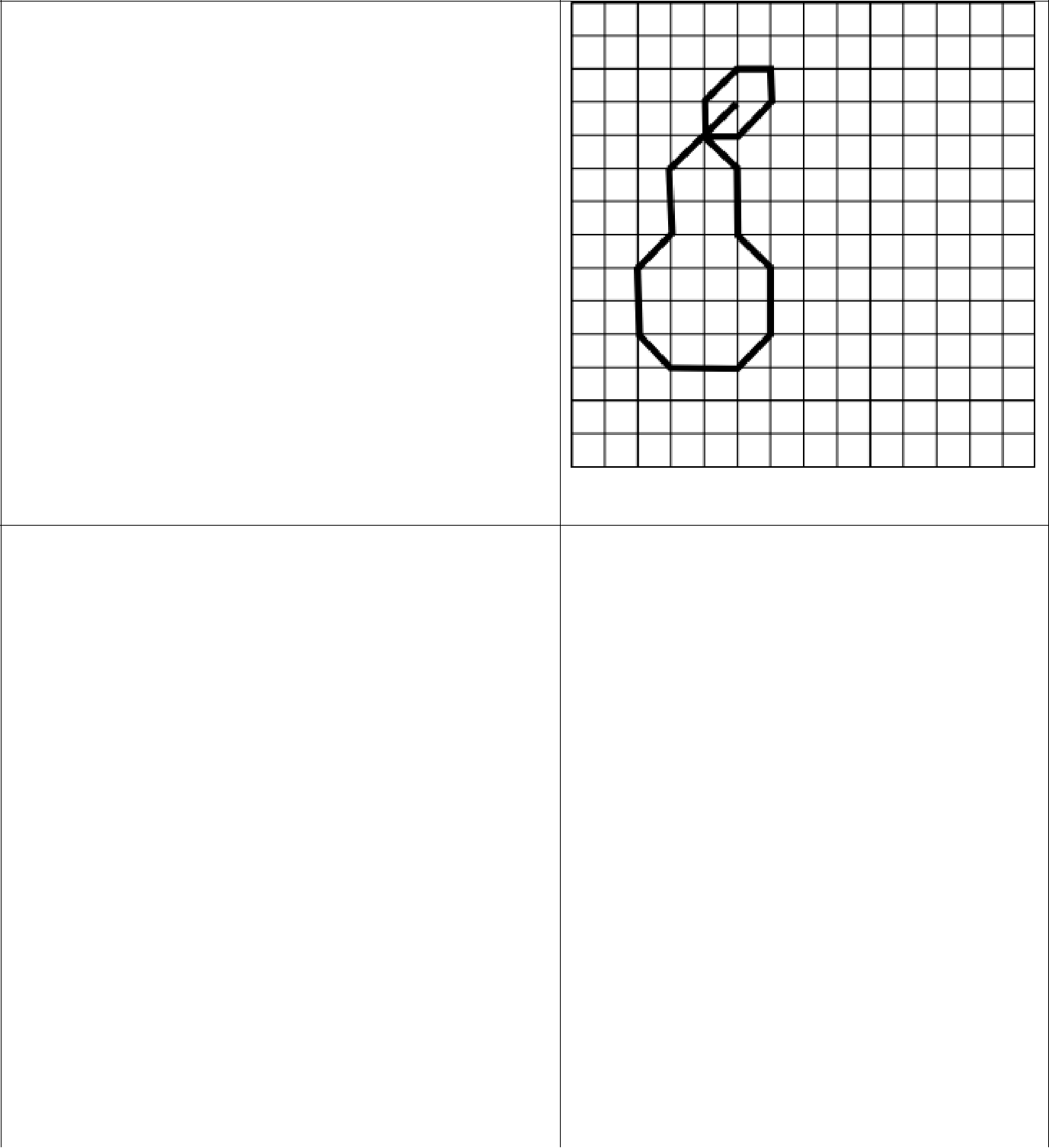 Начальная точка – 3 клетки вниз, 5 клеток вправо.*2 клетки влево вниз наискосок, *2 клетки вниз, *1 клетка влево вниз наискосок, *2 клетки вниз, *1 клетка вправо вниз наискосок, *2 клетки вправо, *1 клетка вправо вверх наискосок, *2 клетки вверх, *1 клетка влево вверх наискосок, *2 клетки вверх, *1 клетка влево вверх наискосок, *1 клетка вверх, *1 клетка вправо вверх наискосок, *1 клетка вправо, *1 клетка вниз, *1 клетка влево вниз наискосок, *1 клетка влево.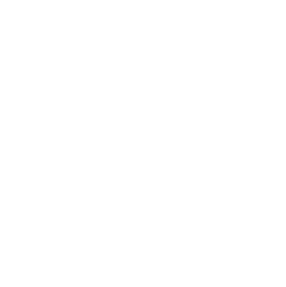 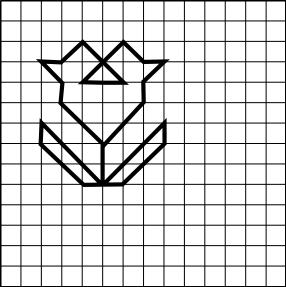 51. «Тюльпан».Начальная точка – 7 клеток вниз, 5 клеток вправо.*2 клетки влево вверх наискосок, *1 клетка вверх, *1 клетка влево вверх наискосок, *1 клетка вправо, *1 клетка вправо вверх наискосок, *2 клетки вправо вниз наискосок, *2 клетки влево, *2 клетки вправо вверх наискосок, *1 клетка вправо вниз наискосок, *1 клетка вправо, *1 клетка влево вниз наискосок, *1 клетка вниз, *2 клетки влево вниз наискосок, *2 клетки вниз, *3 клетки вправо вверх наискосок, *1 клетка вниз, *2 клетка влево вниз наискосок, *2 клетки влево, *2 клетки влево вверх наискосок, *1 клетка вверх, *3 клетки вправо вниз наискосок.«Колокольчик».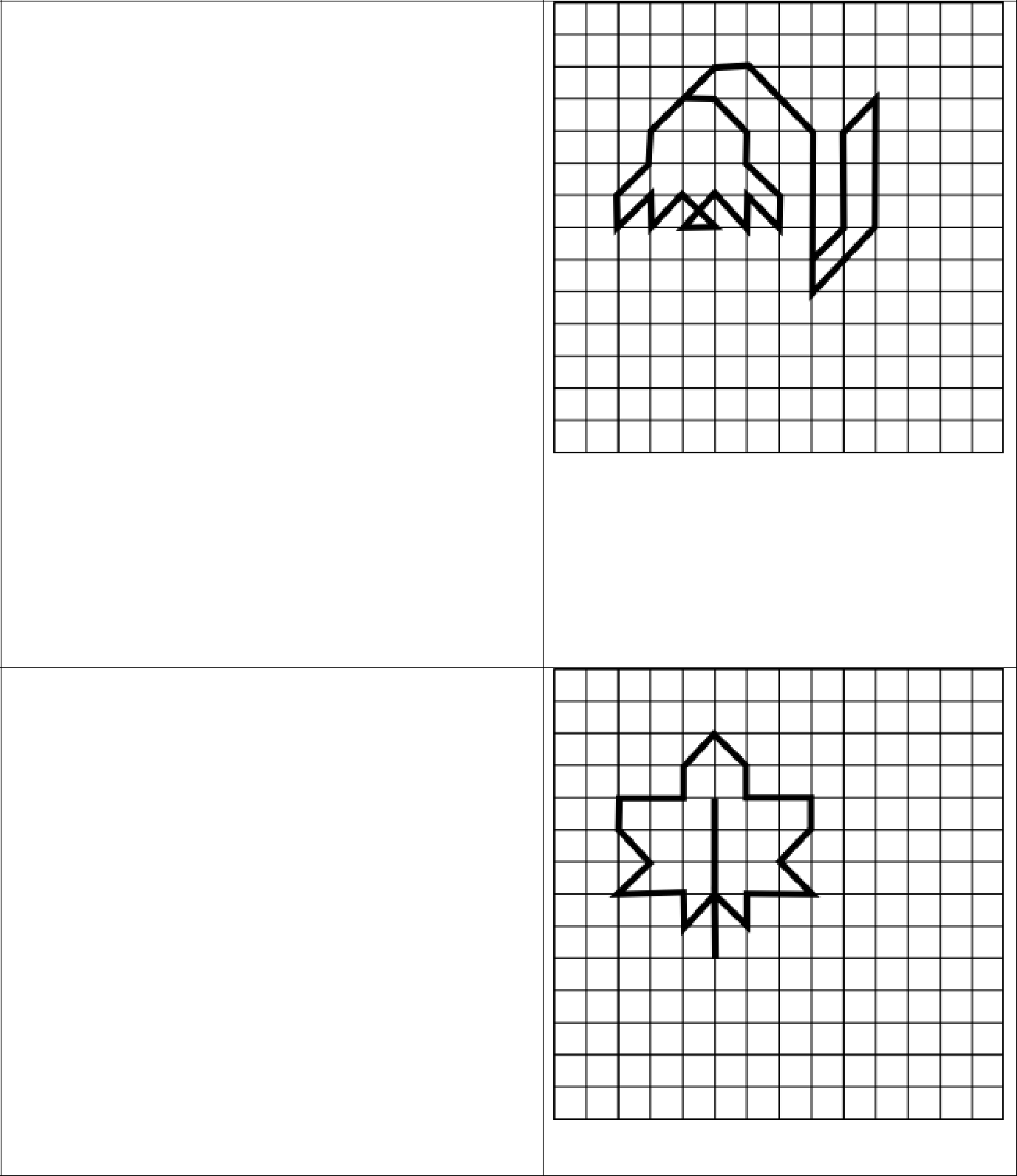 Начальная точка – 3 клетки вниз, 4 клетки вправо.*1 клетка вправо, *1 клетка вправо вниз наискосок, *1 клетка вниз, *1 клетка вправо вниз наискосок, *1 клетка вниз, *1 клетка влево вверх наискосок, *1 клетка вниз, *1 клетка влево вверх наискосок, *1 клетка влево вниз наискосок, *1 клетка вправо, *1 клетка влево вверх наискосок, *1 клетка влево вниз наискосок, *1 клетка вверх, *1 клетка влево вниз наискосок, *1 клетка вверх, *2 клетки вправо вверх наискосок, *1 клетка вправо, *2 клетки вправо вниз наискосок, *5 клеток вниз, *2 клетки вправо вверх наискосок, *4 клетки вверх, *1 клетка влево вниз наискосок, *3 клетки вниз, *1 клетка влево вниз наискосок..«Кленовый листик».Начальная точка – 4 клетки вниз, 5 клеток вправо.*4 клетки вниз, *1 клетка влево вниз наискосок, *1 клетка вверх, *2 клетки влево, *1 клетка вправо вверх наискосок, *1 клетка влево вверх наискосок, *1 клетка вверх, *2 клетки вправо, *1 клетка вверх, *1 клетка вправо вверх наискосок, *1 клетка вправо вниз наискосок, *1 клетка вниз, *2 клетки вправо, *1 клетка вниз, *1 клетка влево вниз наискосок, *1 клетка вправо вниз наискосок, *2 клетки влево, *1 клетка вниз, *1 клетка влево вверх наискосок, *2 клетки вниз.«Чайка».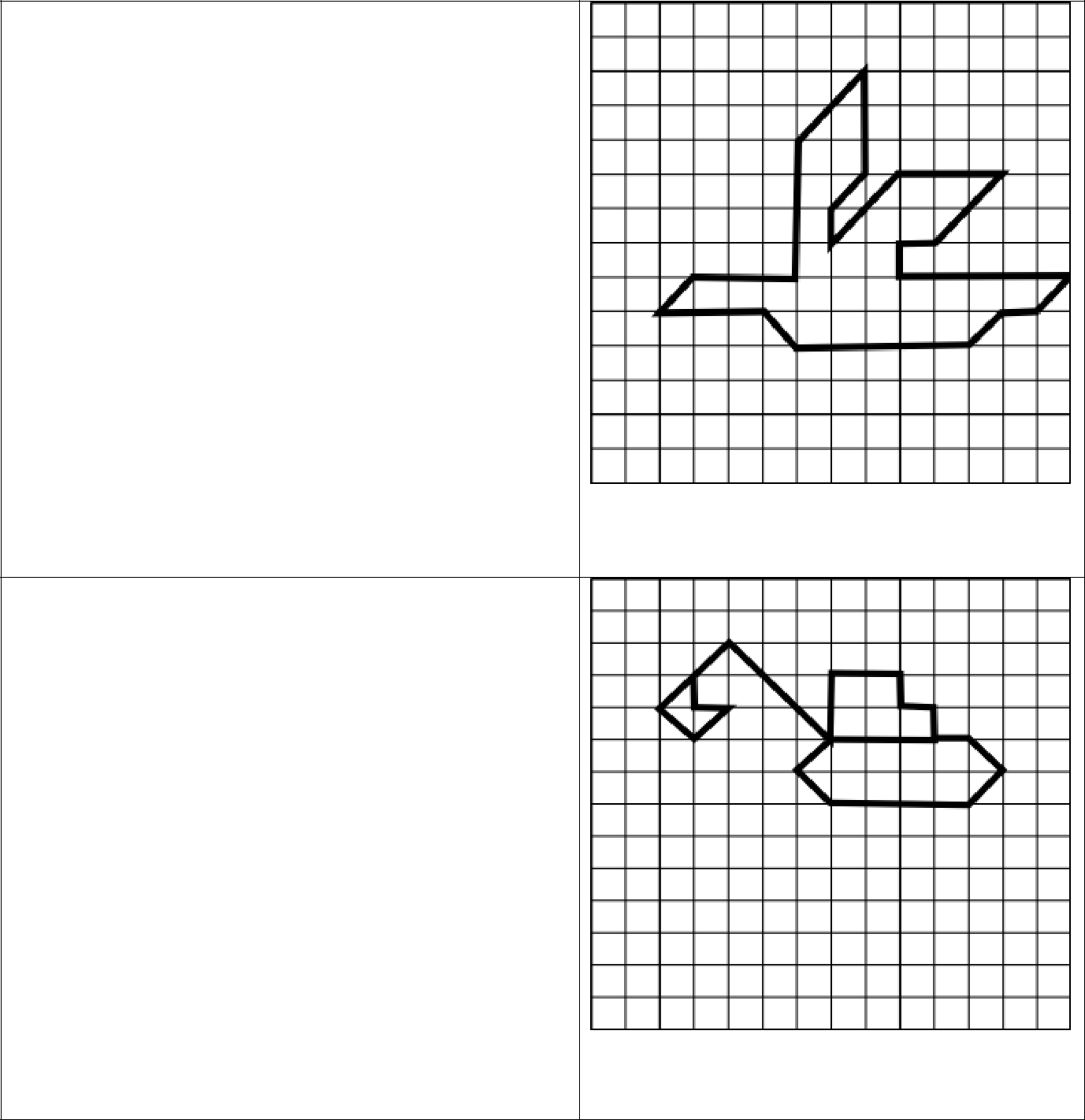 Начальная точка – 4 клетки вниз, 6 клеток вправо.*2 клетки вправо вверх наискосок, *3 клетки вниз, *1 клетка влево вниз наискосок, *1 клетка вниз, *2 клетки вправо вверх наискосок, *3 клетки вправо, *2 клетки влево вниз наискосок, *1 клетка влево, *1 клетка вниз, *5 клеток вправо, *1 клетка влево вниз наискосок, *1 клетка влево, *1 клетка влево вниз наискосок, *5 клеток влево, *1 клетка влево вверх наискосок, *3 клетки влево, *1 клетка вправо вверх наискосок, *3 клетки вправо, *4 клетки вверх.«Экскаватор».Начальная точка – 3 клетки вниз, 3 клетки вправо.*1 клетка вниз, *1 клетка вправо, *1 клетка влево вниз наискосок, *1 клетка влево вверх наискосок, *2 клетки вправо вверх наискосок, *3 клетки вправо вниз наискосок, *2 клетки вверх, *2 клетки вправо, *1 клетка вниз, *1 клетка вправо, *1 клетка вниз, *1 клетка вправо, *1 клетка вправо вниз наискосок, *1 клетка влево вниз наискосок, *4 клетки влево, *1 клетка влево вверх наискосок, *1 клетка вправо вверх наискосок, *3 клетки вправо.56. «Колокольчики». Начальная точка – 10 клеток вниз, 4 клетки вправо.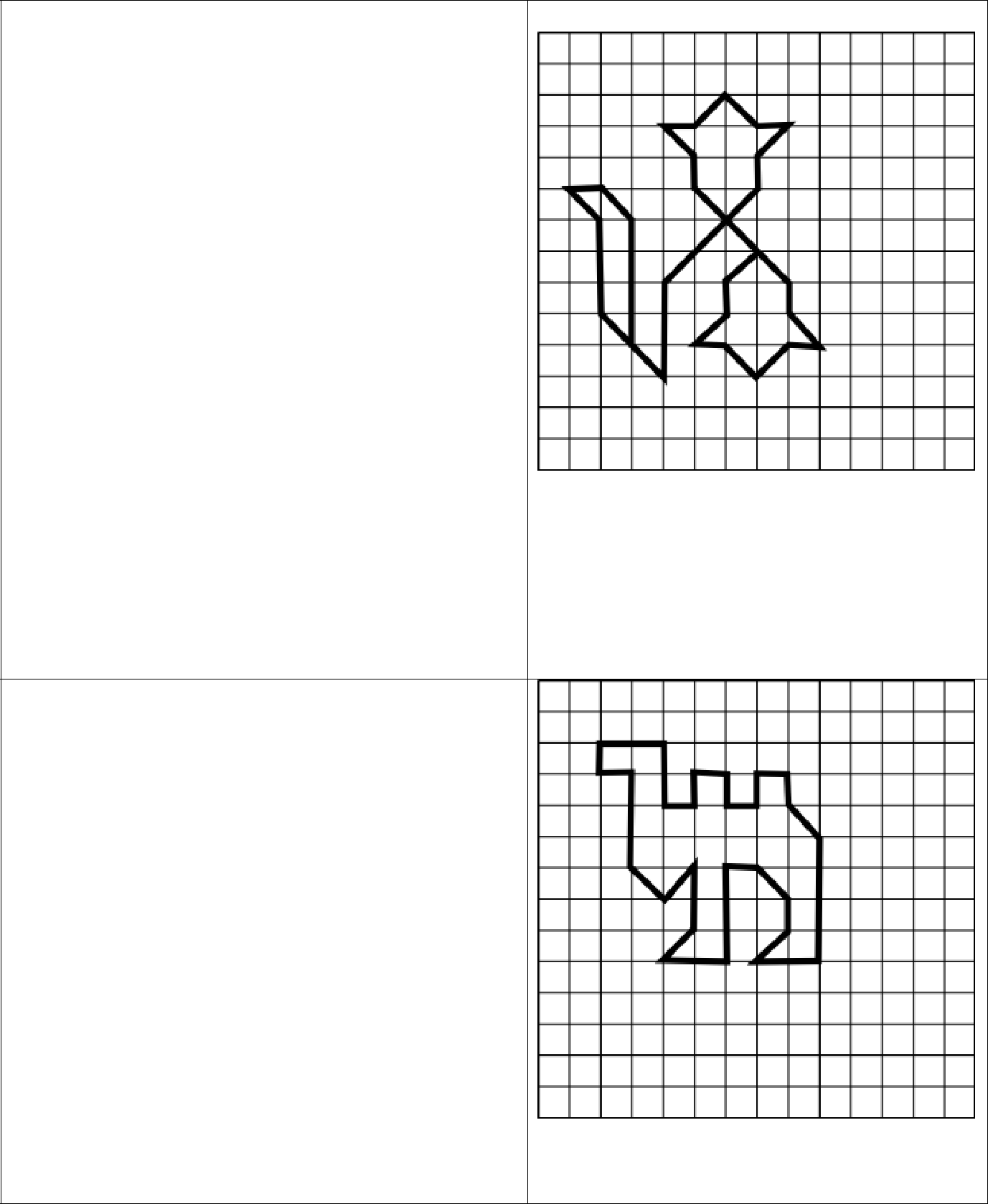 *4 клетки вверх, *1 клетка влево вверх наискосок, *1 клетка влево, *1 клетка вправо вниз наискосок, *3 клетки вниз, *2 клетки вправо вниз наискосок, *3 клетки вверх, *3 клетки вправо вверх наискосок, *1 клетка вверх, *1 клетка вправо вверх наискосок, *1 клетка влево, *1 клетка влево вверх наискосок, *1 клетка влево вниз наискосок, *1 клетка влево, *1 клетка вправо вниз наискосок, *1 клетка вниз, *3 клетки вправо вниз наискосок, *1 клетка вниз, *1 клетка вправо вниз наискосок, *1 клетка влево, *1 клетка влево вниз наискосок, *1 клетка влево вверх наискосок, *1 клетка влево, *1 клетка вправо вверх наискосок, *1 клетка вверх, *1 клетка вправо вверх наискосок.57. «Верблюд».Начальная точка – 2 клетки вниз, 2 клетки вправо.*2 клетки вправо, *2 клетки вниз, *1 клетка вправо, *1 клетка вверх, *1 клетка вправо, *1 клетка вниз, *1 клетка вправо, *1 клетка вверх, *1 клетка вправо, *1 клетка вниз, *1 клетка вправо вниз наискосок, *4 клетки вниз, *2 клетки влево, *1 клетка вправо вверх наискосок, *1 клетка вверх, *1 клетка влево вверх наискосок, *1 клетка влево, *3 клетки вниз, *2 клетки влево, *1 клетка вправо вверх наискосок, *2 клетки вверх, *1 клетка влево вниз наискосок, *1 клетка влево вверх наискосок, *3 клетки вверх, *1 клетка влево, *1 клетка вверх.«Летящая чайка».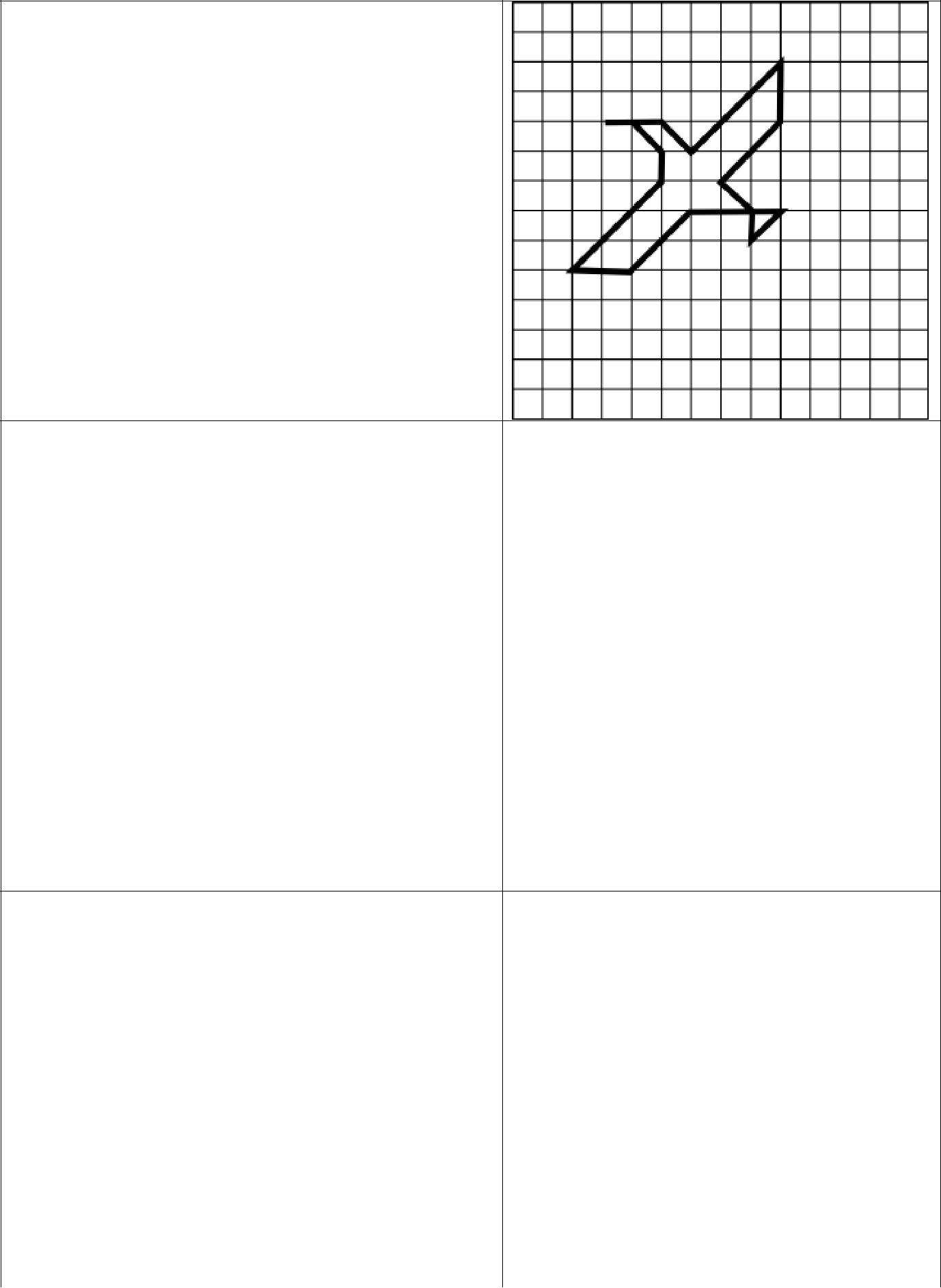 Начальная точка – 4 клетки вниз, 3 клетки вправо.*2 клетки вправо, *1 клетка вправо вниз наискосок, *3 клетки вправо вверх наискосок, *2 клетки вниз, *2 клетки влево вниз наискосок, *1 клетка вправо вниз наискосок, *1 клетка вниз, *1 клетка вправо вверх наискосок, *3 клетки влево, *2 клетки влево вниз наискосок, *2 клетки влево, *3 клетки вправо вверх наискосок, *1 клетка вверх, *1 клетка влево вверх наискосок.«Сердитый котик».Начальная точка – 5 клеток вниз, 4 клетки вправо.*1 клетка влево вниз наискосок, *1 клетка влево вверх наискосок, *1 клетка вверх, *1 клетка вправо вниз наискосок, *1 клетка вправо вверх наискосок, *4 клетки вниз, *1 клетка вправо вверх наискосок, *2 клетки вверх, *1 клетка вправо, *2 клетки вниз, *1 клетка вправо вниз наискосок, *5 клеток вверх, *1 клетка вправо вверх наискосок, *2 клетки вниз, *1 клетка влево вниз наискосок, *1 клетка влево вверх наискосок, *1 клетка влево, *1 клетка влево вниз наискосок.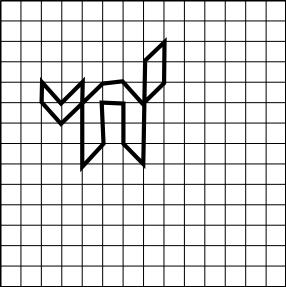 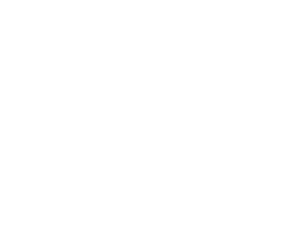 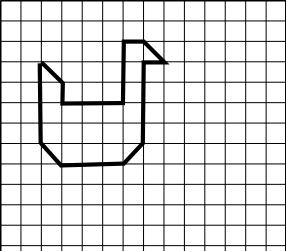 «Уточка».Начальная точка – 3 клетки вниз, 2 клетки вправо.*1клетки вправо вниз наискосок, *1 клетка вниз, *3 клетки вправо, *3 клетки вверх, *1 клетка вправо, *1 клетка вправо вниз наискосок, *1 клетка влево, *4 клетки вниз, *1 клетка влево вниз наискосок, *3 клетки влево, *1 клетка влево вверх наискосок, *4 клетки вверх.«Тюльпан».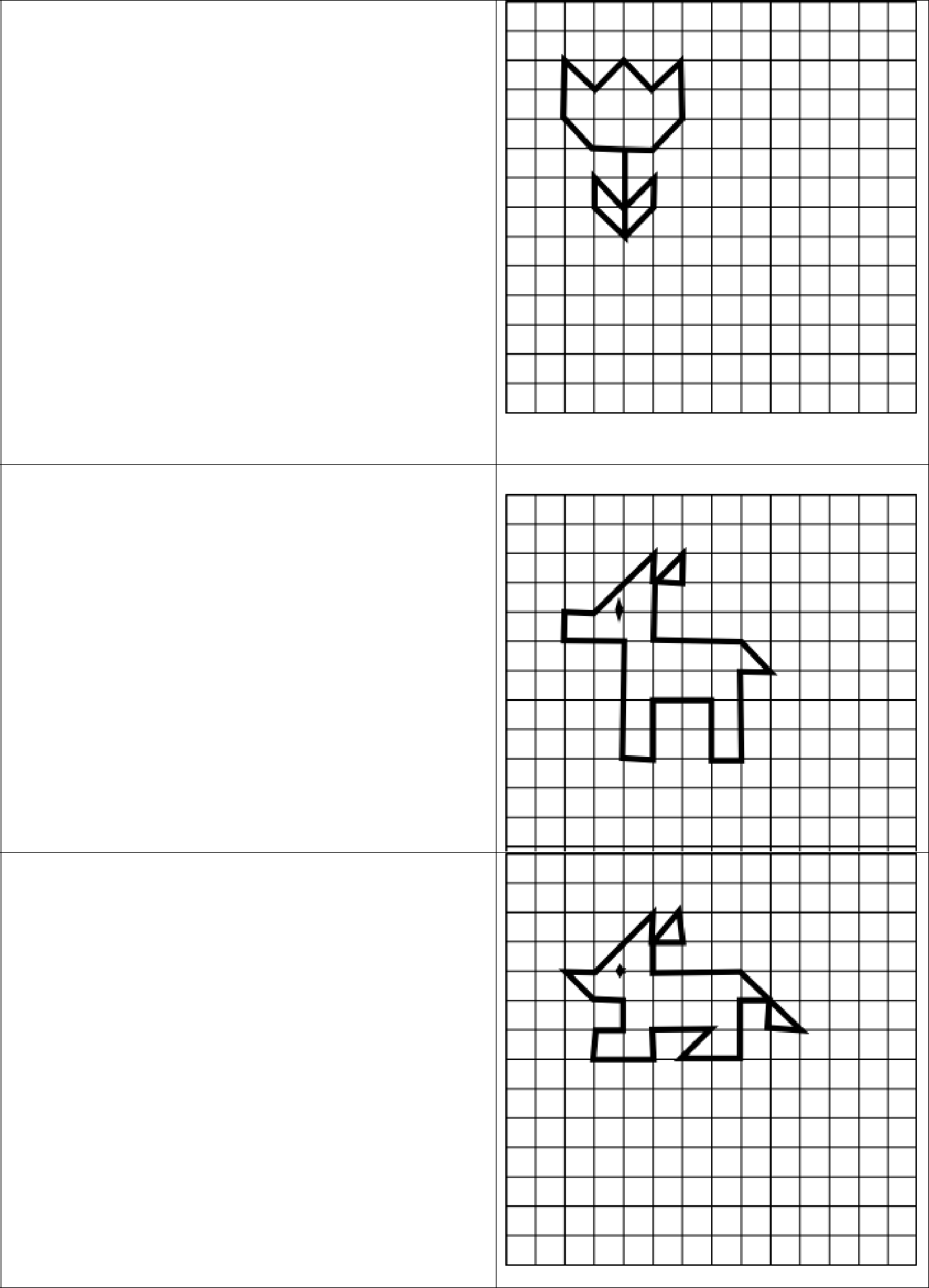 Начальная точка – 5 клеток вниз, 4 клетки вправо.*1 клетка влево , *1 клетка влево вверх наискосок, *2 клетки вверх, *1 клетка вправо вниз наискосок, *1 клетка вправо вверх наискосок, *1 клетка вправо вниз наискосок, *1 клетка вправо вверх наискосок, *2 клетки вниз, *1 клетка влево вниз наискосок, *1 клетка влево, *3 клетки вниз, *1 клетка влево вверх наискосок, *1 клетка вверх, *1 клетка вправо вниз наискосок, *1 клетка вправо вверх наискосок, *1 клетка вниз, *1 клетка влево вниз наискосок.«Лошадка».Начальная точка –4 клетки вниз, 2 клетки вправо.*1 клетка вправо, *2 клетки вправо вверх наискосок, *1 клетка вниз, *1 клетка вправо вверх наискосок, *1 клетка вниз, *1 клетка влево, *2 клетки вниз, *3 клетки вправо, *1 клетка вправо вниз наискосок, *1 клетка влево, *3 клетки вниз, *1 клетка влево, *2 клетки вверх, *2 клетки влево, *2 клетки вниз, *1 клетка влево, *4 клетки вверх, *2 клетки влево, *1 клетка вверх.«Лисица».Начальная точка – 4 клетки вниз, 2 клетки вправо.*1 клетка вправо , *2 клетки вправо вверх наискосок, , *1 клетка вниз, *1 клетка вправо, *1 клетка вверх, *1 клетка влево вниз наискосок , *1 клетка вниз, *3 клетки вправо, *2 клетки вправо вниз наискосок, *1 клетка влево, *1 клетка вверх, *1 клетка влево, *2 клетки вниз, *2 клетки влево, *1 клетка вправо вверх наискосок, *2 клетки влево, *1 клетка вниз, *2 клетки влево, *1 клетка вверх, *1 клетка вправо, *1 клетка вверх, *1 клетка влево, *1 клетка влево вверх наискосок.64. «Котёнок».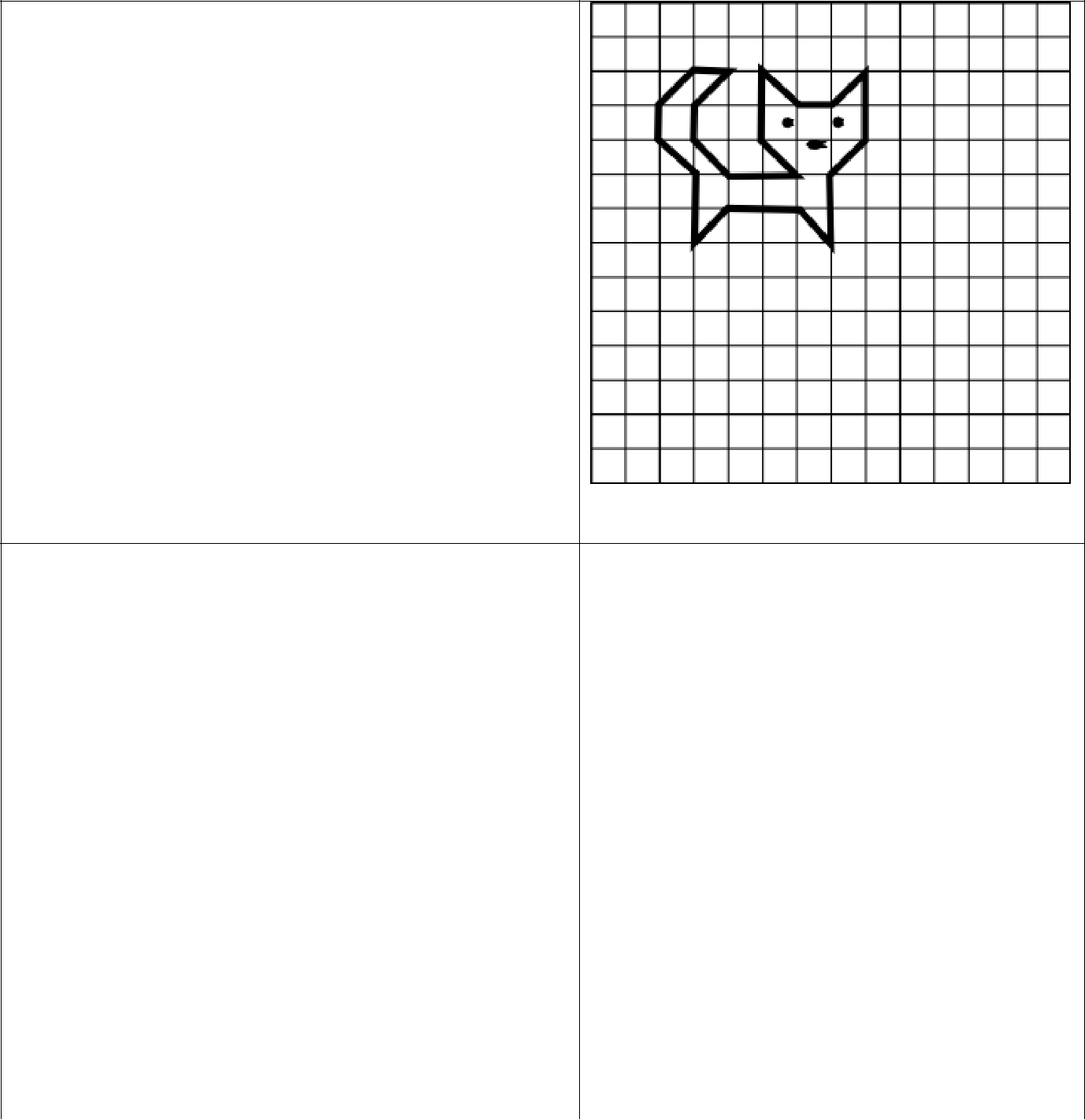 Начальная точка –2 клетки вниз, 3 клетки вправо.*1 клетка вправо, *1 клетка влево вниз наискосок, *1 клетка вниз, *1 клетка вправо вниз наискосок, *2 клетки вправо, *1 клетка влево вверх наискосок, *2 клетки вверх, *1 клетка вправо вниз наискосок, *1 клетка вправо, *1 клетка вправо вверх наискосок, *2 клетки вниз, *1 клетка влево вниз наискосок, *2 клетки вниз, *1 клетка влево вверх наискосок, *2 клетки влево, *1 клетка влево вниз наискосок, *2 клетки вверх, *1 клетка влево вверх наискосок, *1 клетка вверх, *1 клетка вправо вверх наискосок.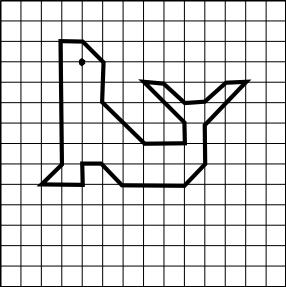 «Тюлень».Начальная точка – 2 клетки вниз, 3 клетки вправо.*1 клетка вправо , *1 клетка вправо вниз наискосок, *2 клетки вниз, *2 клетки вправо вниз наискосок, *2 клетки вправо, *1 клетка вверх, *2 клетки влево вверх наискосок, *1 клетка вправо, *1 клетка вправо вниз наискосок, *1 клетка вправо, *1 клетка вправо вверх наискосок, *1 клетка вправо, *2 клетки влево вниз наискосок, *2 клетки вниз, *1 клетка влево вниз наискосок, *4 клетки влево, *1 клетка влево вверх наискосок, *1 клетка влево, *1 клетка вниз, *2 клетки влево, *1 клетка вправо вверх наискосок, *6 клеток вверх.«Корабль».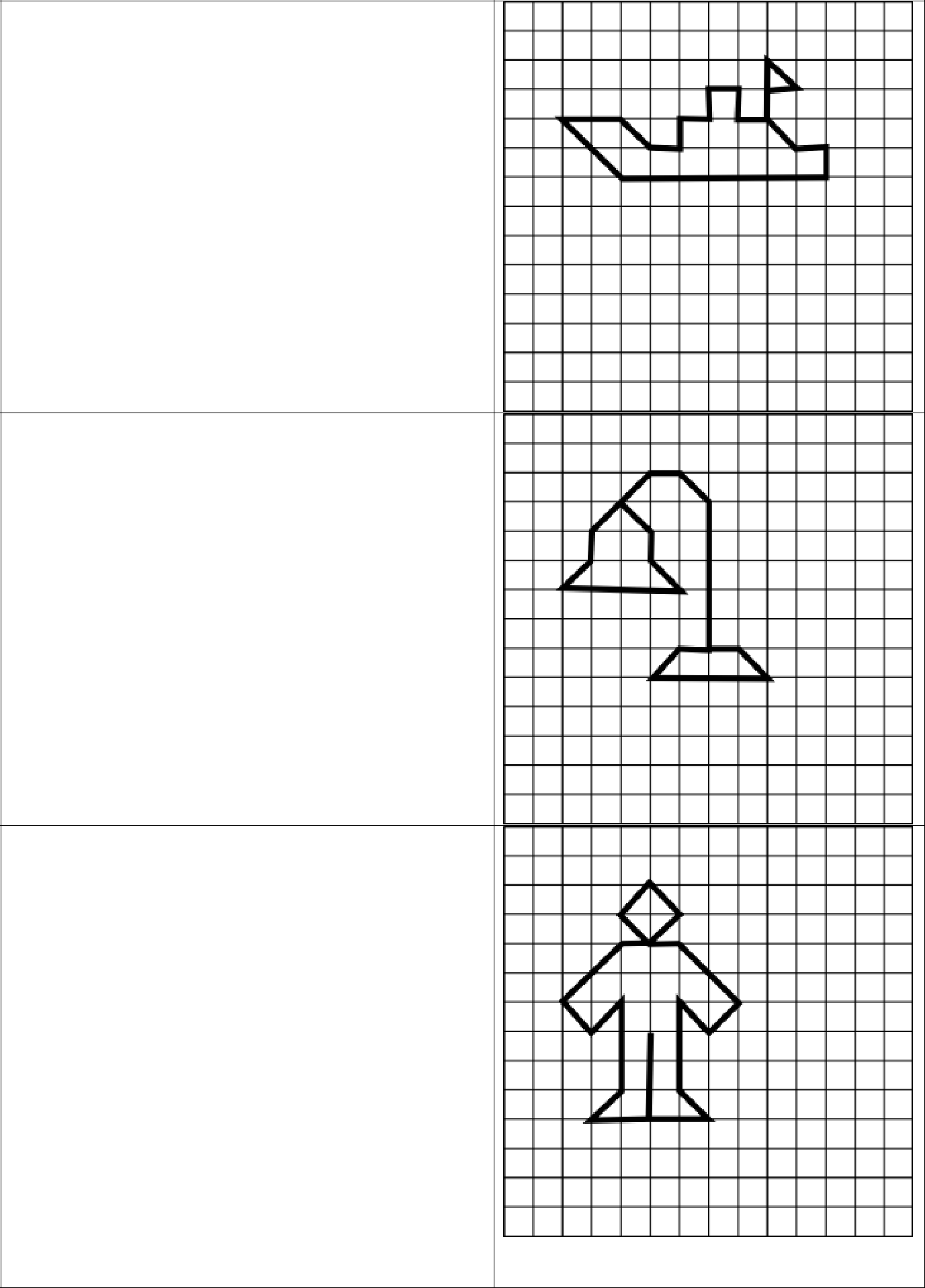 Начальная точка –3 клетки вниз, 9 клеток вправо.*1 клетка вправо, *1 клетка влево вверх наискосок, *2 клетки вниз, *1 клетка влево, *1 клетка вверх, *1 клетка влево, *1 клетка вниз, *1 клетка влево, *1 клетка вниз, *1 клетка влево, *1 клетка влево вверх наискосок, *2 клетки влево, *2 клетки вправо вниз наискосок, *7 клеток вправо, *1 клетка вверх, *1 клетка влево, *1 клетка влево вверх наискосок.67. «Настольная лампа». Начальная точка – 3 клетки вниз, 4 клетки вправо.*1 клетка вправо вниз наискосок, *1 клетка вниз, *1 клетка вправо вниз наискосок, *4 клетки влево, *1 клетка вправо вверх наискосок , *1 клетка вверх, *2 клетки вправо вверх наискосок, *1 клетка вправо, *1 клетка вправо вниз наискосок, *5 клеток вниз, *1 клетка влево, *1 клетка влево вниз наискосок, *4 клетки вправо, *1 клетка влево вверх наискосок, *1 клетка влево.68. «Человечек».Начальная точка –7 клеток вниз, 5 клеток вправо.*3 клетки вниз, *2 клетки влево, *1 клетка вправо вверх наискосок, *3 клетки вверх, *1 клетка влево вниз наискосок, *1 клетка влево вверх наискосок, *2 клетки вправо вверх наискосок, *1 клетка вправо, *1 клетка вправо вверх наискосок, *1 клетка влево вверх наискосок, *1 клетка влево вниз наискосок, *1 клетка вправо вниз наискосок, *1 клетка вправо, *2 клетки вправо вниз наискосок, *1 клетка влево вниз наискосок, *1 клетка влево вверх наискосок, *3 клетки вниз, *1 клетка вправо вниз наискосок, *2 клетки влево.Четвёртый уровень сложности.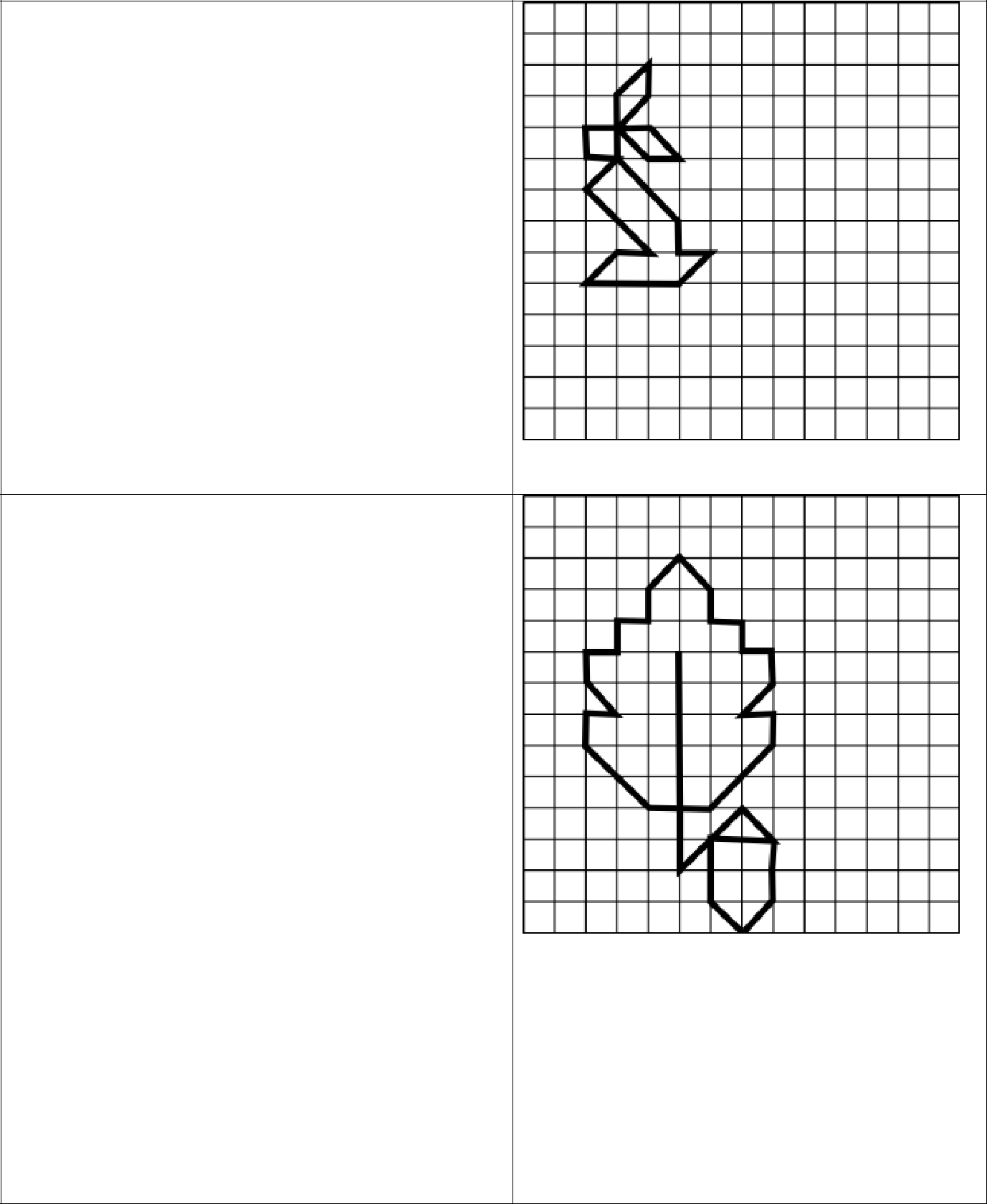 «Зайчик».Начальная точка – 4 клетки вниз, 3 клетки вправо.*1 клетка влево , *1 клетка вверх, *2 клетки вправо, *1 клетка вправо вниз наискосок, *1 клетка влево, *1 клетка влево вверх наискосок, *1 клетка вправо вверх наискосок, *1 клетка вверх, *1 клетка влево вниз наискосок, *2 клетки вниз, *1 клетка влево вниз наискосок, *2 клетки вправо вниз наискосок, *1 клетка влево, *1 клетка влево вниз наискосок, *3 клетки вправо, *1 клетка вправо вверх наискосок, *1 клетка влево, *1 клетка вверх, *2 клетки влево вверх наискосок.«Дубовый лист».Начальная точка –5 клеток вниз, 5 клеток вправо.*5 клеток вниз, *1 клетка влево, *2 клетки влево вверх наискосок, *1 клетка вверх, *1 клетка вправо, *1 клетка влево вверх наискосок, *1 клетка вверх, *1 клетка вправо, *1 клетка вверх, *1 клетка вправо, *1 клетка вверх, *1 клетка вправо вверх наискосок, *1 клетка вправо вниз наискосок, *1 клетка вниз, *1 клетка вправо, *, *1 клетка вниз, *1 клетка вправо, *1 клетка вниз, *1 клетка влево вниз наискосок, *1 клетка вправо, *1 клетка вниз, *2 клетки влево вниз наискосок, *1 клетка влево, *2 клетки вниз, *2 клетки вправо вверх наискосок, *1 клетка вправо вниз наискосок, *2 клетки влево, *2 клетки вниз, *1 клетка вправо вниз наискосок, *1 клетка вправо вверх наискосок, *2 клетки вверх.«Комнатный цветок».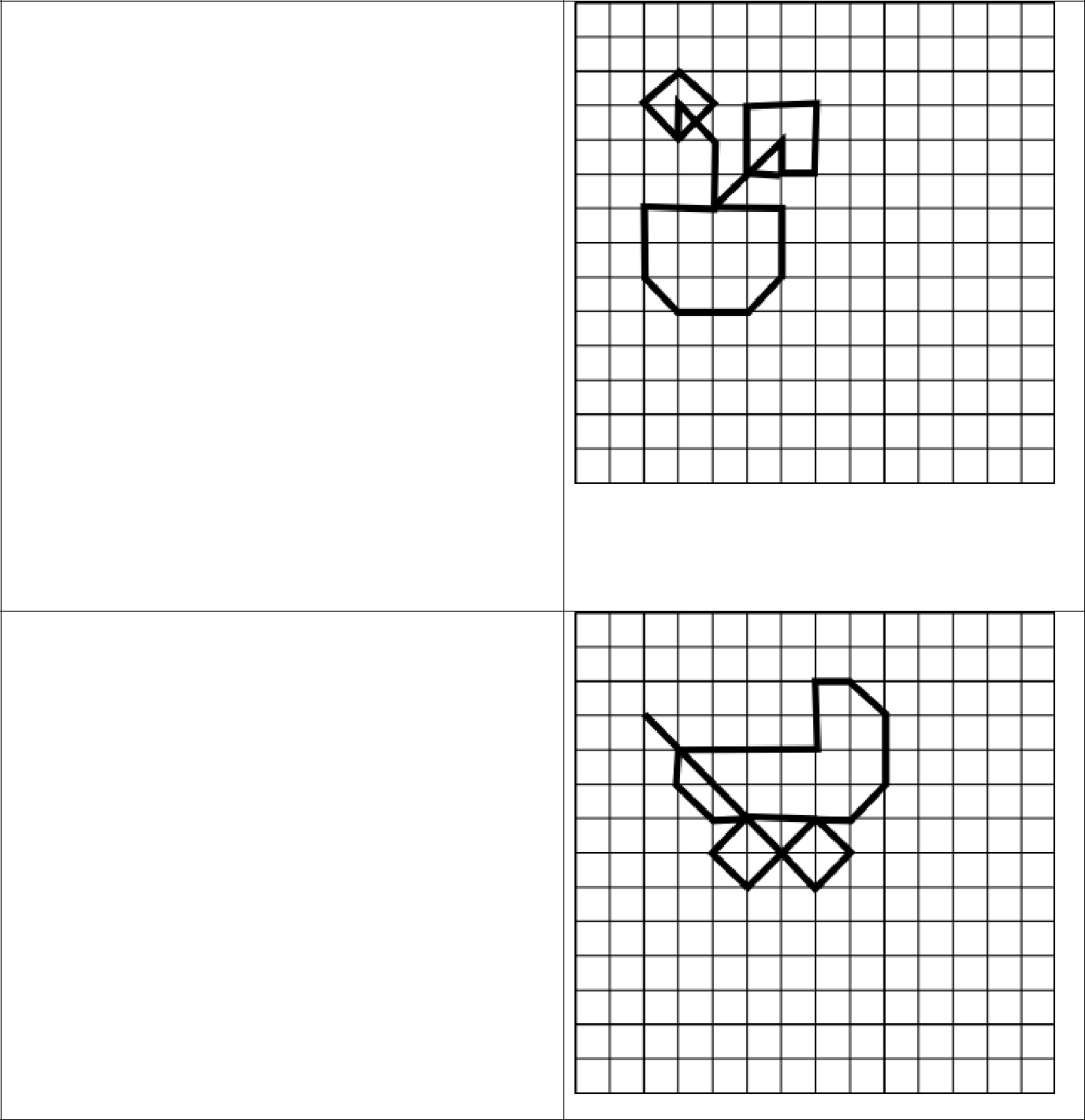 Начальная точка – 4 клетки вниз, 3клетки вправо.*1 клетка вправо вверх наискосок, *1 клетка влево вверх наискосок, *1 клетка влево вниз наискосок, *1 клетка вправо вниз наискосок, *1 клетка вверх, *1 клетка вправо вниз наискосок , *2 клетки вниз, *2 клетки влево, *2 клетки вниз, *1 клетка вправо вниз наискосок, *2 клетки вправо, *1 клетка вправо вверх наискосок, *2 клетки вверх, *2 клетки влево, *2 клетки вправо вверх наискосок, *1 клетка вниз, * 1 клетка вправо, *2 клетки вверх, *2 клетки влево, *2 клетки вниз, *1 клетка вправо.«Детская коляска».Начальная точка –3 клетки вниз, 2 клетки вправо.*5 клеток вправо вниз наискосок, *1 клетка вправо вверх наискосок, *1 клетка влево вверх наискосок, *2 клетки влево вниз наискосок, *1 клетка влево вверх наискосок, *1 клетка вправо вверх наискосок, *3 клетки вправо, *1 клетка вправо вверх наискосок, *2 клетки вверх, *1 клетка влево вверх наискосок, *1 клетка влево, *2 клетки вниз, *4 клетки влево, *1 клетка вниз, *1 клетка вправо вниз наискосок, *1 клетка вправо.«Змея».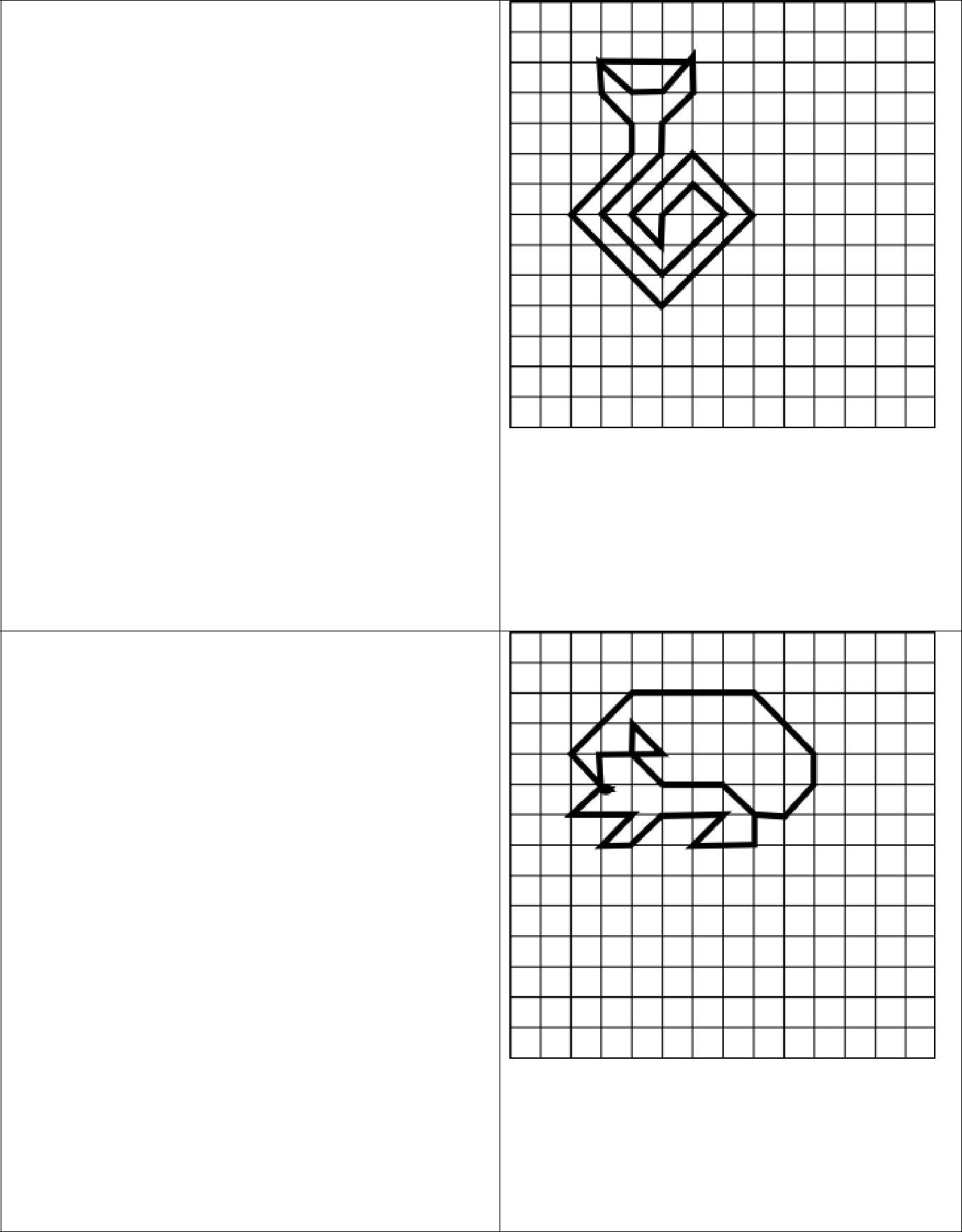 Начальная точка –2 клетки вниз, 3 клетки вправо.*1 клетка вниз, *1 клетка вправо вниз наискосок, *1 клетка вниз, *2 клетки влево вниз наискосок, *3 клетки вправо вниз наискосок, *3 клетки вправо вверх наискосок, *2 клетки влево вверх наискосок, *2 клетки влево вниз наискосок, *1 клетка вправо вниз наискосок, *1 клетка вверх, *1 клетка вправо вверх наискосок, *1 клетка вправо вниз наискосок, *2 клетки влево вниз наискосок, *2 клетки влево вверх наискосок, *2 клетки вправо вверх наискосок, *1 клетка вверх, *1 клетка вправо вверх наискосок, *1 клетка вверх, *1 клетка влево вниз наискосок, *1 клетка влево, *1 клетка влево вверх наискосок, *3 клетки вправо.«Ёжик».Начальная точка – 5 клеток вниз, 3клетки вправо.*1 клетка влево вверх по диагонали, *2 клетки вправо вверх по диагонали, *4 клетки вправо, *2 клетки вправо вниз по диагонали, *1 клетка вниз, *1 клетка влево вниз по диагонали, *1 клетка влево, *1 клетка вниз, *2 клетки влево, *1 клетка вправо вверх по диагонали, *2 клетки влево, *1 клетка влево вниз по диагонали, *1 клетка влево, *1 клетка вправо вверх по диагонали, *2 клетки влево, *1 клетка вправо вверх по диагонали, *1 клетка вверх, *2 клетки вправо, *1 клетка влево вверх по диагонали, *1 клетка вниз, *1 клетка вправо вниз по диагонали, *2 клетки вправо, *1 клетка вправо вниз по диагонали.«Петух».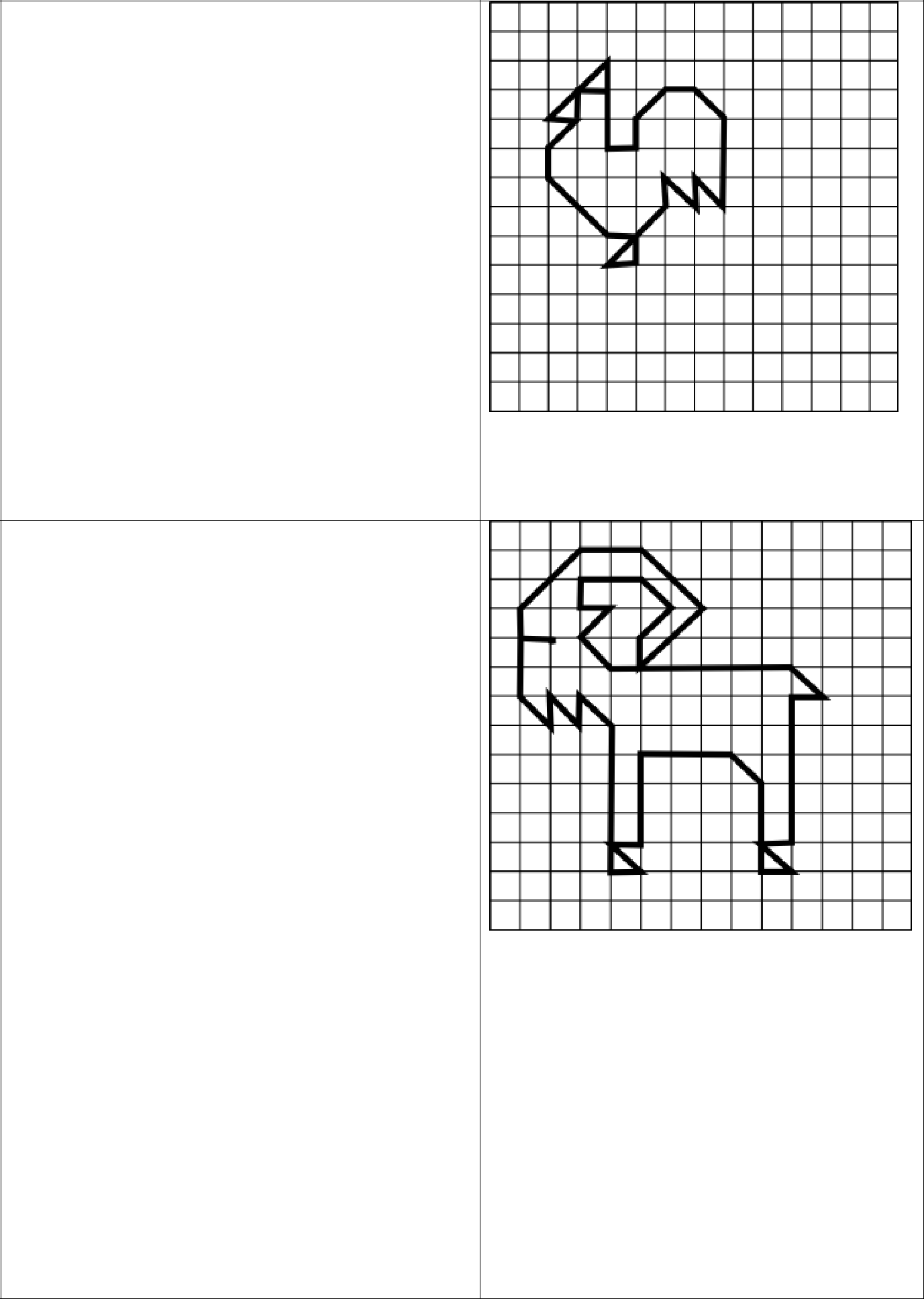 Начальная точка –4 клетки вниз, 3 клетки вправо.*1 клетка влево, *2 клетки вправо вверх по диагонали, *3 клетки вниз, *1 клетка вправо, *1 клетка вверх, *1 клетка вправо вверх по диагонали, *1 клетка вправо, *1 клетка вправо вниз по диагонали, *3 клетки вниз, *1 клетка влево вверх по диагонали, *1 клетка вниз, *1 клетка влево вверх по диагонали, *1 клетка вниз, *2 клетки влево вниз по диагонали, *1 клетка вправо, *1 клетка вверх, *1 клетка влево, *2 клетки влево вверх по диагонали, *1 клетка вверх, *1 клетка вправо вверх по диагонали, *1 клетка вверх, *1 клетка вправо.«Барашек».Начальная точка – 5 клеток вниз, 3клетки вправо.*1 клетка влево, *1 клетка вверх, *2 клетки вправо вверх по диагонали, *2 клетка вправо, *2 клетки вправо вниз по диагонали, *2 клетки влево вниз по диагонали, *1 клетка вверх, *1 клетка вправо вверх по диагонали, *1 клетка влево вверх по диагонали, *2 клетки влево, *1 клетка вниз, *1 клетка вправо, *1 клетка влево вниз по диагонали, *1 клетка вправо вниз по диагонали, *6 клеток вправо, *1 клетка вправо вниз по диагонали, *1 клетка влево, *5 клеток вниз, *1 клетка влево, *1 клетка вправо вниз по диагонали, *1 клетка влево, *3 клетки вверх, *1 клетка влево вверх по диагонали, *3 клетки влево, *3 клетки вниз, *1 клетка влево, *1 клетка вправо вниз по диагонали, *1 клетка влево, *5 клеток вверх, *1 клетка влево вверх по диагонали, *1 клетка вниз, *1 клетка влево вверх по диагонали, *1 клетка вниз, *1 клетка влево вверх по диагонали, *2 клетки вверх.77. «Барышня».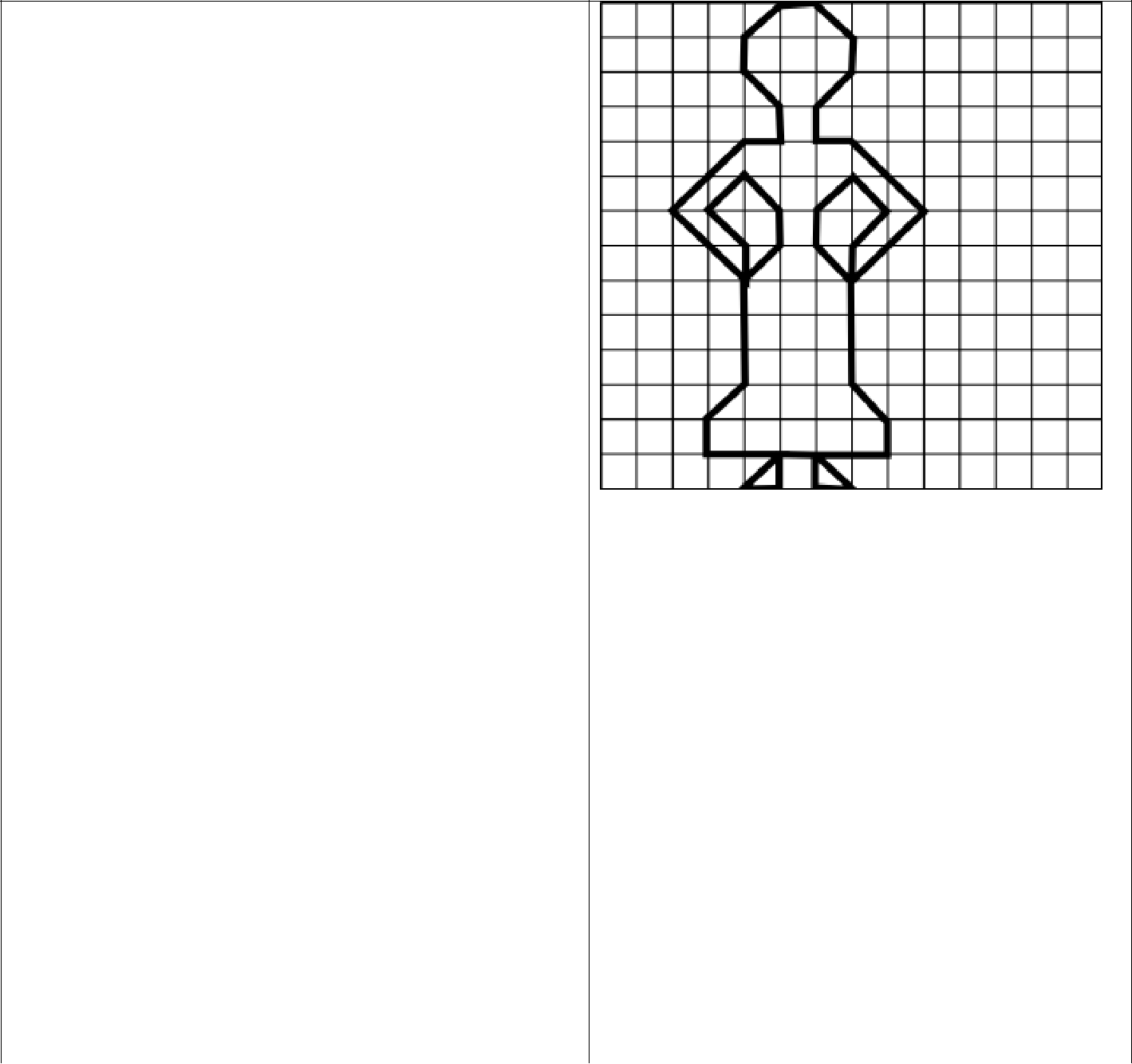 Начальная точка –2 клетки вниз, 5 клеток вправо.*1 клетка вправо, *1 клетка вправо вниз по диагонали, *1 клетка вниз, *1 клетка влево вниз по диагонали, *1 клетка вниз, *1 клетка вправо, *2 клетки вправо вниз по диагонали, *2 клетка влево вниз по диагонали, *1 клетка вверх, *1 клетка вправо вверх по диагонали, *1 клетка влево вверх по диагонали, *1 клетка влево вниз по диагонали, *1 клетка вниз, *1 клетка вправо вниз по диагонали, *3 клетки вниз, *1 клетка вправо вниз по диагонали, *1 клетка вниз, *2 клетки влево, *1 клетка вниз, *1 клетка вправо, *1 клетка влево вверх по диагонали, *1 клетка влево, *1 клетка влево вниз по диагонали, *1 клетка вправо, *1 клетка вверх, *2 клетки влево, *1 клетка вверх, *1 клетка вправо вверх по диагонали, *3 клетки вверх, *1 клетка вправо вверх по диагонали, *1 клетка вверх, *1 клетка влево вверх по диагонали, *1 клетка влево вниз по диагонали, *1 клетка вправо вниз по диагонали, *1 клетка вниз, *2 клетки влево вверх по диагонали, *2 клетки вправо вверх по диагонали, *1 клетка вправо, *1 клетка вверх, *1 клетка влево вверх по диагонали, *1 клетка вверх, *1 клетка вправо вверх по диагонали.«Лошадь».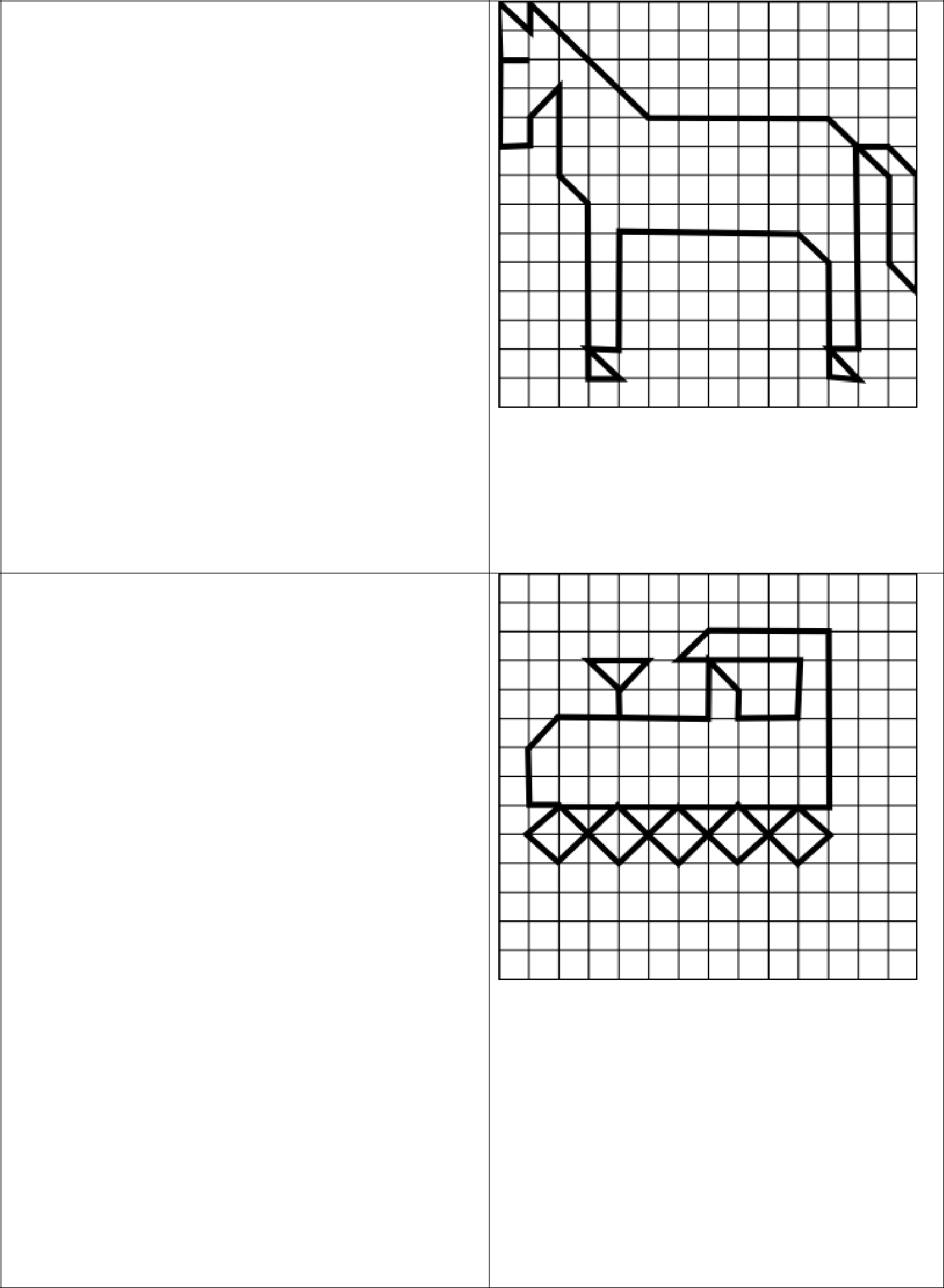 Начальная точка –4 клетки вниз, 3 клетки вправо.*1 клетка влево, *2 клетки вверх, *1 клетка вправо вниз по диагонали, *1 клетка вверх, *4 клетки вправо вниз по диагонали, *6 клеток вправо, *2 клетки вправо вниз по диагонали, *3 клетки вниз, *1 клетка вправо вниз по диагонали, *4 клетки вверх, *1 клетка влево вверх по диагонали, *1 клетка влево, *7 клеток вниз, *1 клетка влево, *1 клетка вправо вниз по диагонали, *1 клетка влево, *4 клетки вверх, *1 клетка влево вверх по диагонали, *6 клеток влево, *4 клетки вниз, *1 клетка влево, *1 клетка вправо вниз по диагонали, *1 клетка влево, *6 клеток вверх, *1 клетка влево вверх по диагонали, *3 клетки вверх, *1 клетка влево вниз по диагонали, *1 клетка вниз, *1 клетка влево, *3 клетки вверх.«Паровоз».Начальная точка –4 клетки вниз, 5 клеток вправо.*1 клетка вправо вверх по диагонали, *2 клетки влево, *1 клетка вправо вниз по диагонали, *1 клетка вниз, *2 клетки влево, *1 клетка влево вниз по диагонали, *2 клетки вниз, *1 клетка вправо, *2 клетки вправо вниз по диагонали, *2 клетки вправо вверх по диагонали, *2 клетки вправо вниз по диагонали, *2 клетки вправо вверх по диагонали, *1 клетка вправо вниз по диагонали, *1 клетка влево вниз по диагонали, *2 клетки влево вверх по диагонали, *2 клетки влево вниз по диагонали, *2 клетки влево вверх по диагонали, *2 клетки влево вниз по диагонали, *1 клетка влево вверх по диагонали, *1 клетка вправо вверх по диагонали, *9 клеток вправо, *6 клеток вверх, *4 клетки влево, *1 клетка влево вниз по диагонали, *4 клетки вправо, *2 клетки вниз, *2 клетки влево, *1 клетка вверх, *1 клетка влево вверх по диагонали, *2 клетки вниз, *3 клетки влево.80. «Вертолёт».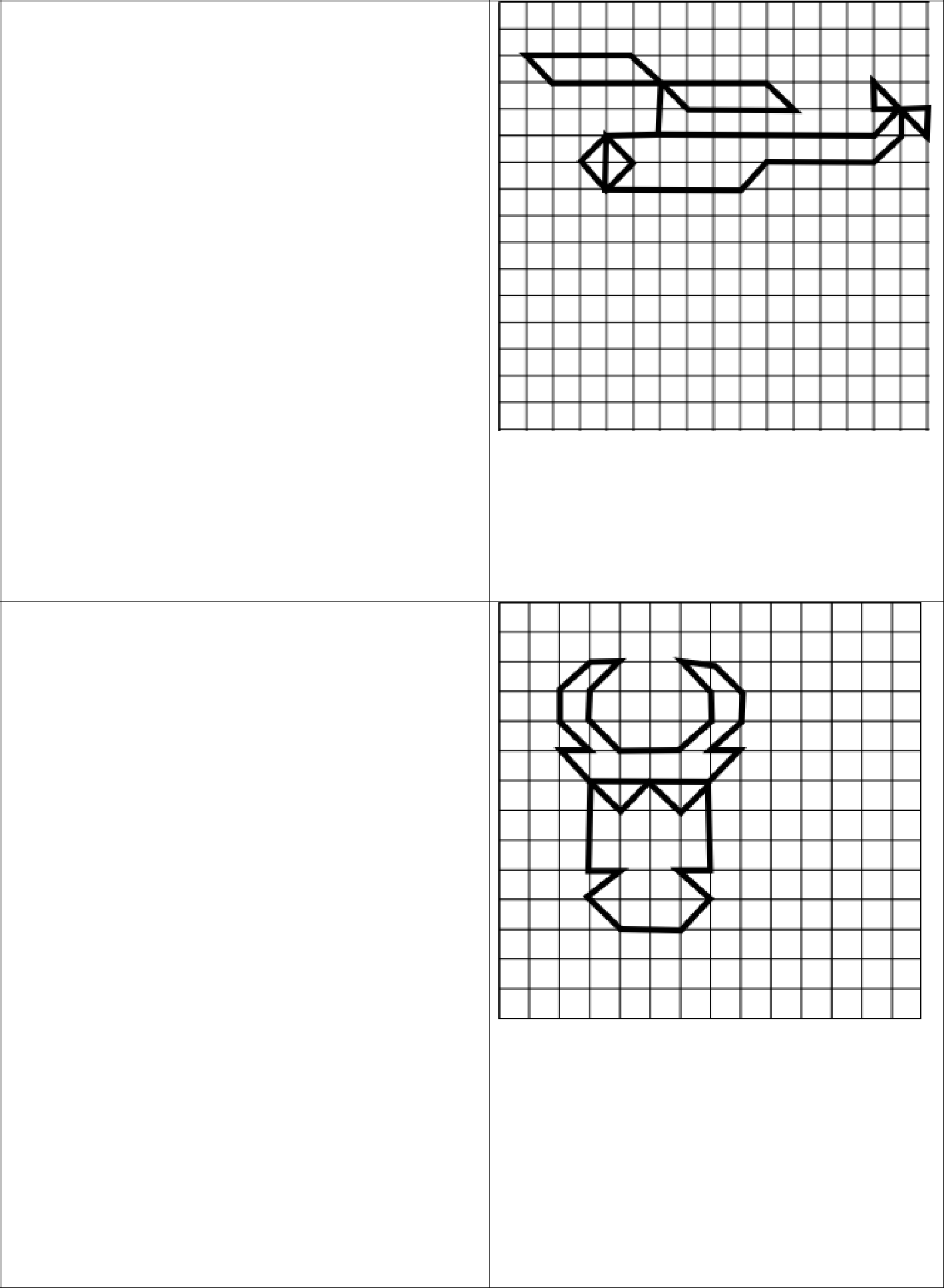 Начальная точка – 3 клетки вниз, 7 клеток вправо.*1 клетка влево вверх по диагонали, *4 клетки влево, *1 клетка вправо вниз по диагонали, *8 клеток вправо, *1 клетка вправо вниз по диагонали, *4 клетки влево, *1 клетка влево вверх по диагонали, *2 клетки вниз, *2 клетки влево, *1 клетка влево вниз по диагонали, *1 клетка вправо вниз по диагонали, *1 клетка вправо вверх по диагонали, *1 клетка влево вверх по диагонали, *2 клетки вниз, *5 клеток вправо, *1 клетка вправо вверх по диагонали, *4 клетки вправо, *1 клетка вправо вверх по диагонали, *1 клетка вверх, *1 клетка влево вверх по диагонали, *1 клетка вниз, *2 клетки вправо, *1 клетка вниз, *1 клетка влево вверх по диагонали, *1 клетка влево вниз по диагонали, *8 клеток влево.81. «Голова быка».Начальная точка –6 клеток вниз, 3 клеткивправо.*1 клетка влево вверх по диагонали, *1 клетка вправо, *1 клетка влево вверх по диагонали, *1 клетка вверх, *1 клетка вправо вверх по диагонали, *1 клетка вправо, *1 клетка влево вниз по диагонали, *1 клетка вниз, *1 клетка вправо вниз по диагонали, *2 клетки вправо, *1 клетка вправо вверх по диагонали, *1 клетка вверх, *1 клетка влево вверх по диагонали, *1 клетка вправо, *1 клетка вправо вниз по диагонали, *1 клетка вниз, *1 клетка влево вниз по диагонали, *1 клетка вправо, *2 клетки влево вниз по диагонали, *1 клетка влево вверх по диагонали, *1 клетка влево вниз по диагонали, *1 клетка влево вверх по диагонали, *4 клетки вправо, *3 клетки вниз, *1 клетка влево, *1 клетка вправо вниз по диагонали, *1 клетка влево вниз по диагонали, *2 клетки влево, *1 клетка влево вверх по диагонали, *1 клетка вправо вверхпо диагонали, *1 клетка влево, *3 клетки вверх.«Буратино».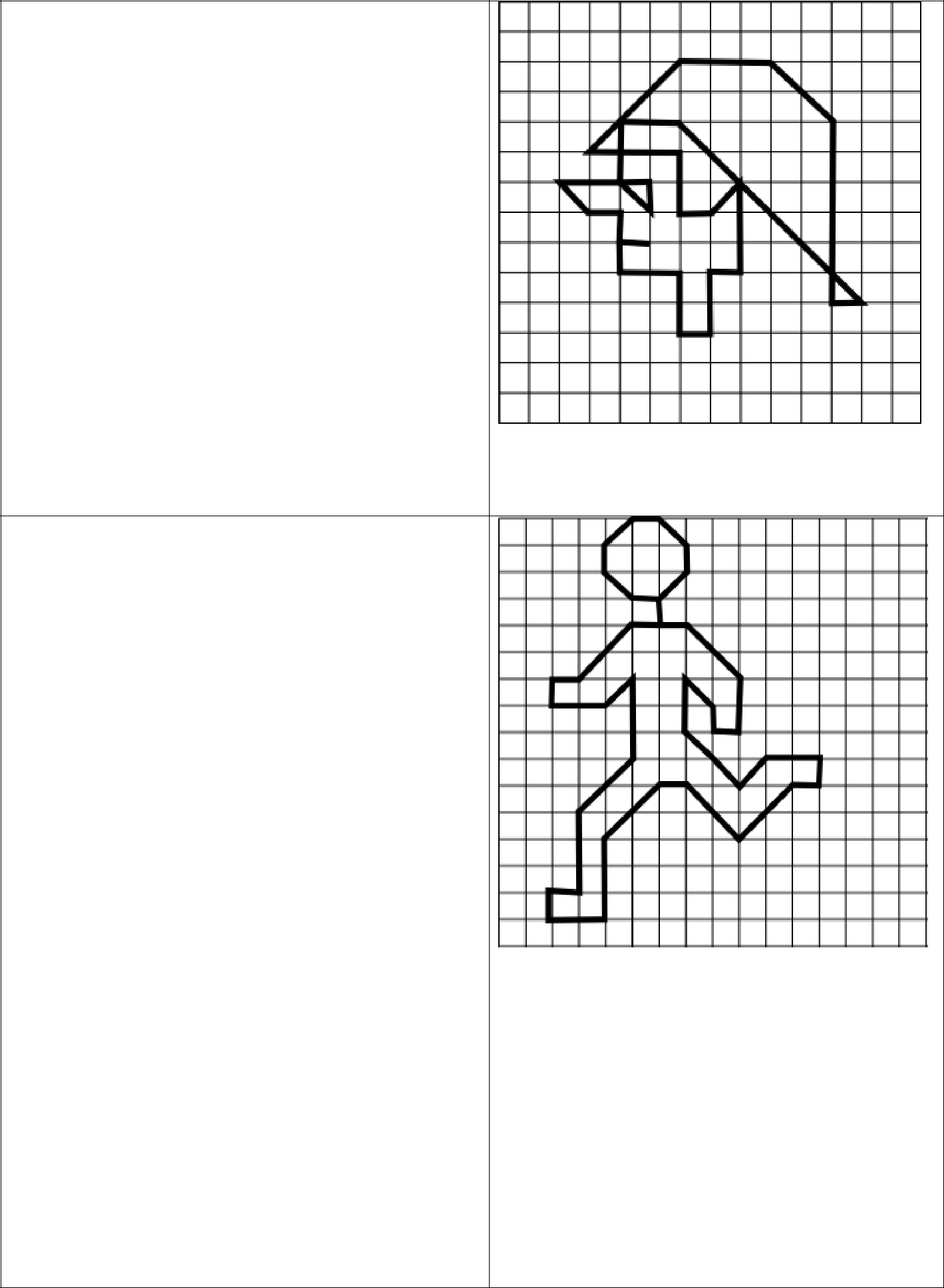 Начальная точка –8 клеток вниз, 5 клеток вправо.*1 клетка влево, *1 клетка вверх, *1 клетка влево, *1 клетка влево вверх наискосок, *3 клетки вправо, *1 клетка вниз, *1 клетка влево вверх наискосок, *2 клетки вверх, *2 клетки вправо, *6 клеток вправо вниз по диагонали, *1 клетка влево, *6 клеток вверх, *2 клетки влево вверх по диагонали, *3 клетки влево, *3 клетки влево вниз по диагонали, *3 клетки вправо, *2 клетки вниз, *1 клетка вправо, *1 клетка вправо вверх по диагонали, *3 клетки вниз, *1 клетка влево, *2 клетки вниз, *1 клетка влево, *2 клетки вверх, *2 клетки влево, *1 клетка вверх.«Бегущий человек».Начальная точка – 5 клеток вниз, 6 клеток вправо.*1 клетка вправо вверх по диагонали, 1 клетка вверх, *1 клетка влево вверх по диагонали, *1 клетка влево, *1 клетка влево вниз по диагонали, *1 клетка вниз, *1 клетка вправо вниз по диагонали, *1 клетка вправо, *1 клетка вниз, *1 клетка влево, *2 клетки влево вниз по диагонали, *1 клетка влево, *1 клетка вниз, *2 клетки вправо, *1 клетка вправо вверх по диагонали, *3 клетки вниз, *2 клетки влево вниз по диагонали, *3 клетки вниз, *1 клетка влево, *1 клетка вниз, *2 клетки вправо, *3 клетки вверх, *2 клетки вправо вверх по диагонали, *1 клетка вправо, *2 клетки вправо вниз по диагонали, *2 клетки вправо вверх по диагонали, *1 клетка вправо, *1 клетка вверх, *2 клетки влево, *1 клетка влево вниз по диагонали, *2 клетки влево вверх по диагонали, *2 клетки вверх, *1 клетка вправо вниз по диагонали, *1 клетка вниз, *1 клетка вправо, *2 клетки вверх, *2 клетки влево вверх по диагонали, *1 клетка влево.«Сердитый котик».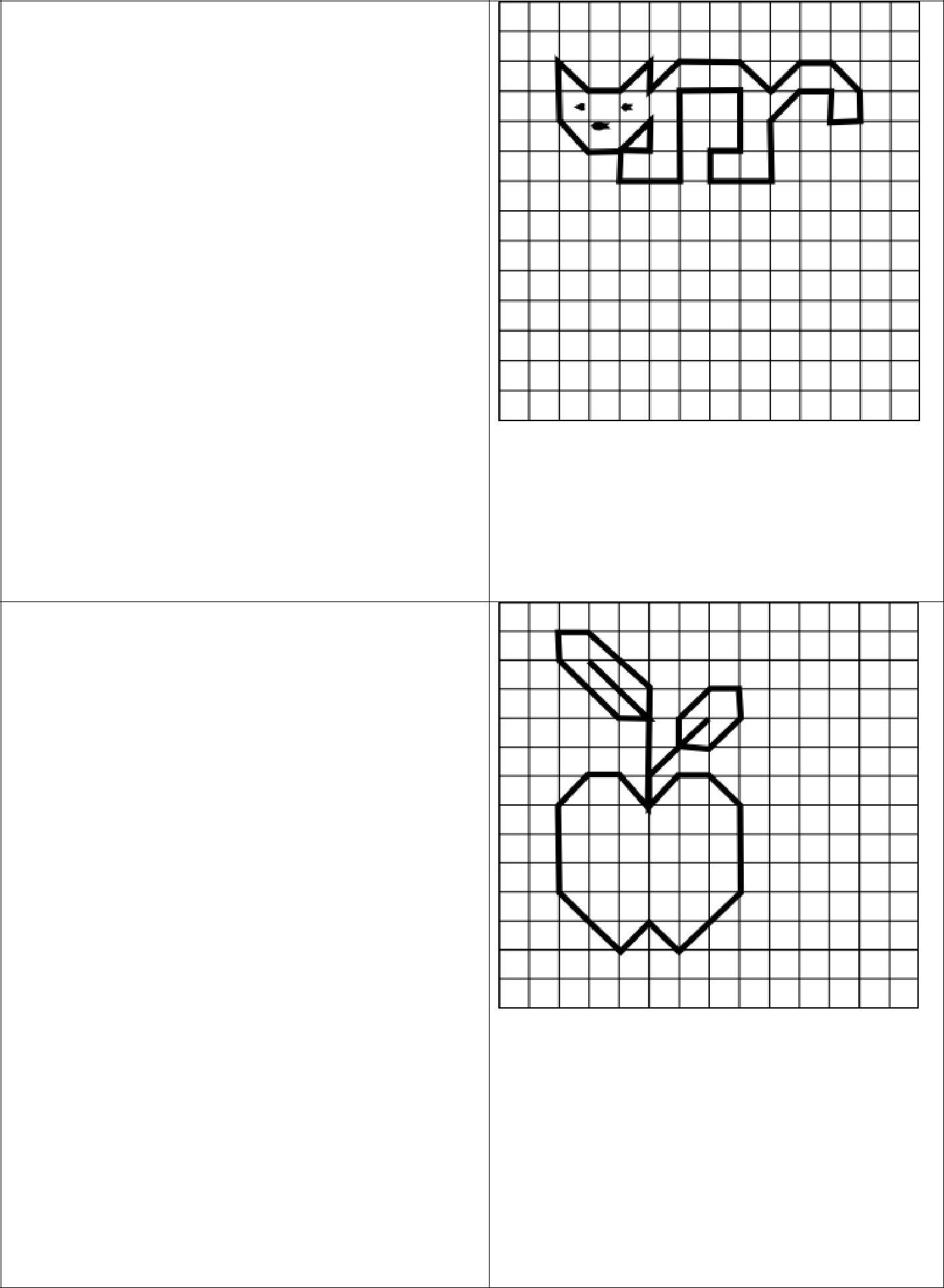 Начальная точка –2 клетки вниз, 2 клетки вправо.*1 клетка вправо вниз по диагонали, *1 клетка вправо, *1 клетка вправо вверх по диагонали, *1 клетка вниз, *1 клетка вправо вверх по диагонали, *2 клетки вправо, *1 клетки вправо вниз по диагонали, *1 клетка вправо вверх по диагонали, *1 клетка вправо, * 1 клетка вправо вниз по диагонали, *1 клетка вниз, *1 клетка влево, *1 клетка вверх, *1 клетка влево, *1 клетка влево вниз по диагонали, *2 клетки вниз, *2 клетки влево, *1 клетка вверх, *1 клетка вправо, *2 клетки вверх, *2 клетки влево,*3 клетки вниз, *2 клетки влево, *1 клетка вверх, *1 клетка вправо, *1 клетка вверх, *1 клетка влево вниз по диагонали, *1 клетка влево, *1 клетка влево вверх по диагонали, *2 клетки вверх.«Яблоко».Начальная точка –3 клетки вниз, 3 клетки вправо.*2 клетки вправо вниз по диагонали, *1 клетки влево, *2 клетки влево вверх по диагонали, *1 клетка вверх, *1 клетка вправо, *2 клетки вправо вниз по диагонали, *4 клетки вниз, *1 клетка влево вверх по диагонали, *1 клетка влево, *1 клетка влево вниз по диагонали, *3 клетки вниз, *2 клетки вправо вниз по диагонали, *1 клетка вправо вверх по диагонали, *1 клетка вправо вниз по диагонали, *2 клетки вправо вверх по диагонали, *3 клетки вверх, *1 клетки влево вверх по диагонали, *1 клетка влево, *1 клетка влево вниз по диагонали, *1 клетка вверх, *1 клетка вправо вверх по диагонали, *1 клетка вверх, *1 клетка вправо вверх по диагонали, *1 клетка вправо, *1 клетка вниз, *1 клетка влево вниз по диагонали, *1 клетка влево, *1 клетка вправо вверх по диагонали.